 Lunes21de septiembreEducación PreescolarArtesCuerpos en movimientoAprendizaje esperado: Crea y reproduce secuencias de movimientos, gestos y posturas corporales con y sin música, individualmente y en coordinación con otrosÉnfasis: Realiza secuencias de movimientos corporales¿Qué vamos a aprender? Aprenderás a crear y reproducir secuencias de movimientos y posturas corporales con música y sin música.Descubrirás que, al poner tu cuerpo en movimiento, con un orden se forma una secuencia, es decir la suma de esos movimientos con gestos, música y muchas cosas más.¿Qué hacemos? Observarás el siguiente video e intentarás reproducir los gestos y movimientos que se ahí se representan.“Vitamina Sé. Cápsula 50. Cantos y juegos: Un sapito (Taller)”https://www.youtube.com/watch?v=kOI3PD_RDII&t=2sComo te diste cuenta, son movimientos y frases muy sencillas, las cuales puedes realizar con tu cara y repetirlas varias veces, de esta forma has logrado hacer una secuencia de movimientos y gestos.Ahora observarás otro video con una secuencia de movimientos diferentes.“Vitamina Sé. Cápsula 5. El juego del Aiepo. (Narración)”https://www.youtube.com/watch?v=eAj2wARsYqc&feature=youtu.be
Si te gustó el juego del Aiepo intenta practicar la secuencia de movimientos y frases, comienza de forma lenta para aprenderla y después hacerla a tu propio ritmo.Si tienes tu libro Mi álbum preescolar de 2do grado en casa, pide a mamá, papá o a un adulto cercano que te lo den, y busca en la pág. 14, elige 3 posiciones e intenta hacerlas.El Reto de Hoy:Pide a mamá, papá o a un adulto que te acompañe, que te ayuden a poner la canción que más te guste e inventa una secuencia con 3 diferentes movimientos y gestos (alegría, tristeza, llanto o enojo), si cambias el orden tendrás una nueva secuencia.¡Buen trabajo!Gracias por tu esfuerzo.
Para saber más:Lecturas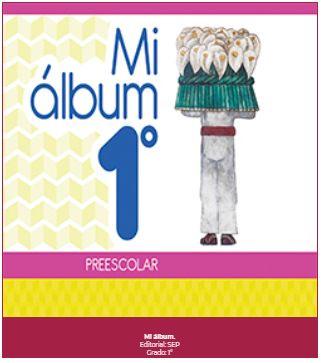 https://libros.conaliteg.gob.mx/20/K1MAA.htm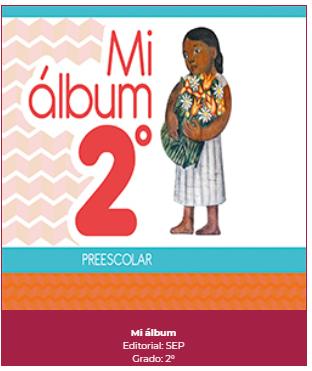 https://libros.conaliteg.gob.mx/20/K2MAA.htm
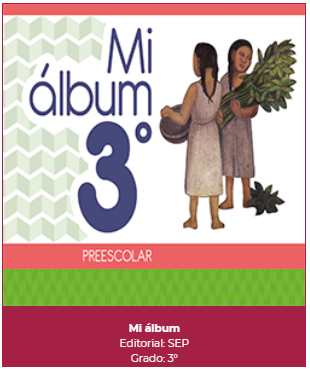 https://libros.conaliteg.gob.mx/20/K3MAA.htm